Roxbourne Primary School                               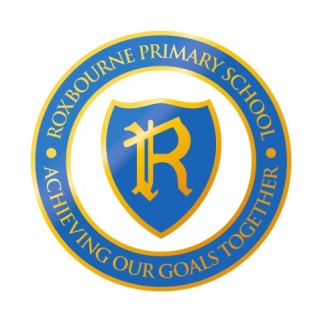 Class Teacher Job DescriptionIn addition to the specific duties set out above, the post holder will carry out the professional duties and responsibilities of a class teacher as laid out in the current School Teachers’ Pay and Conditions Document and the teaching standards and any other duty as requested by the Headteacher.Class TeacherName: _____________________________________Signed _____________________________________Date   ______________________________________Roxbourne Primary SchoolClass TeacherPerson SpecificationRoxbourne School is committed to safeguarding and promoting the welfare of children and young people. Everybody who works for the school    is expected to share and promote this commitment and to have, or acquire, the relevant abilities skills and knowledge to carry it out.GeneralThis job description is not necessarily a comprehensive definition.  It will be reviewed regularly and it may be subject to modification or amendment at any time in consultation with the headteacher.Core PurposeTo deliver high quality teaching and learningTo implement agreed school strategies which will bring about improvement in pupil achievement and standardsKEY AREAS OF RESPONSIBILITYTo be an excellent teacher and an active member of the teaching teamTo help to create and maintain a positive and supportive working and learning environment according to school policiesTeaching and LearningTo plan and teach a creative and stimulating curriculum that is well structured and which is differentiated to meet the range of needs within the classTo set high expectations which inspires, motivates and challenges all pupilsTo promote outstanding progress and outcomes by all pupilsTo make accurate and productive use of assessment including the provision of developmental and supportive feedback to pupilsTo contribute to formative and summative assessments of pupilsTo work to teaching standardsPastoral CareTo promote self-discipline, high standards of behaviour and positive attitudes on the part of all children and to implement school policies and procedures to foster themTo ensure that a high standard of care and good order for all children is maintainedTo help promote and safeguard the welfare of all childrenCommunication and Community LinksTo make a positive contribution and fully support the life and work of the schoolTo develop and maintain positive and effective relationships with colleagues, parents and carers, key professionals, members of the community and governorsProfessional DevelopmentTo attend all school based INSET/training and to attend INSET daysA willingness to take responsibility for their own professional developmentQualifications and experienceEssential Desireable Assessed byQualified Primary Teacher StatusEvidence of qualificationEvidence of recent and relevant professional developmentApplicationInterview Recent and successful teaching experience across the primary age range working with pupils from a range of socio-economic backgrounds and with a variety of learning needs including English as an additional languageApplicationInterviewLesson observationEstablishing effective partnerships with parents/carersApplicationInterview Successful management of a curriculum area or organisation roleApplicationInterview Skills and abilitiesThe ability to demonstrate a positive attitude and to develop and maintain positive and supportive relationships with children, staff, parents, governors and professional teams and agenciesInterview To be able to positively contribute to the work of a teamApplicationInterview The ability to secure high standards of pupil behaviour, creating a good and safe learning environmentApplicationInterviewLesson observationExcellent interpersonal and communication skills at all levelsApplicationInterviewLesson observationThe ability to provide a broad, balanced, relevant and creative curriculum that inspires pupils, promotes positive pupil attitudes and good engagement with learning and leads pupils in the pursuit of excellence ApplicationInterviewLesson observationSkills and abilitiesThe ability to teach well planned and organised lessonsInterviewLesson observationExcellent organisational and time management skills and an ability to prioritise ApplicationKnowledgeA thorough knowledge and understanding of how children learn, develop and progress through life stages and eventsApplicationInterviewLesson observationHow ICT can be used effectively to motivate children to learnApplicationInterview How to plan, deliver, monitor and evaluate lessons and learning as part of the school curriculumApplicationInterview How to monitor , record , track and analyse relevant data information  to evaluate pupil progress and development and report to parents, governors and other professionals and agenciesApplicationInterview Knowledge about the importance of health and safety and the role of the individual in promoting and safeguarding the welfare of the pupilApplicationInterview Equalities and inclusion policies and how these are implemented in schoolsApplicationInterview Personal qualitiesA passion for teaching and wanting to make a differenceApplicationInterview Lesson observationPositive, caring attitudeApplicationInterview Lesson observationEnthusiasm, resilience, thrives on challengeApplicationInterview Ability to maintain confidentialityInterview Commitment to own professional developmentApplicationInterview 